CARDÁPIO BERÇÁRIOS – JUNHO 2022CARDÁPIO BERÇÁRIOS – JUNHO 2022CARDÁPIO BERÇÁRIOS – JUNHO 2022CARDÁPIO BERÇÁRIOS – JUNHO 2022CARDÁPIO BERÇÁRIOS – JUNHO 2022CARDÁPIO BERÇÁRIOS – JUNHO 2022CARDÁPIO BERÇÁRIOS – JUNHO 2022CARDÁPIO BERÇÁRIOS – JUNHO 2022CARDÁPIO BERÇÁRIOS – JUNHO 20221. SEMANARefeiçãoHorárioSEGUNDATERÇAQUARTAQUINTAQUINTASEXTA1. SEMANARefeiçãoHorário06/jun07/jun08/jun09/jun09/jun10/jun1. SEMANACafé da manhã08:00hs*Mamão amassado + *banana amassada (dar após o mamão em caso de recusa)*Banana amassada com aveia e farinha láctea*Mingau de mucilon com aveia, linhaça, gergelim moído, banana amassada*Waffle + suco ou chá (para os maiores)*Mingau de aveia(leite, aveia e banana)*Mingau de aveia(leite, aveia e banana)* Melancia picada *Purê de maçã 1. SEMANAAlmoço10:30hs*Sopa de feijão vermelho, macarrão cabelo de anjo*Polenta cremosa, frango desfiado, legumes amassados*Sopa de feijão preto, massinha e legumes*Sopa de legumes, frango, arroz*Sopa de legumes, frango, arroz*Arroz carreteiro com acém, músculo desfiado e legumes1. SEMANAAntes de dormirAntes de dormirChá de ervasChá de ervasChá de ervasChá de ervasChá de ervasChá de ervas1. SEMANALanche tarde 114:00hs*Creme de maisena *Morango amassado *Bebida láctea*Manga amassada*Manga amassada*Abacaxi picado 1. SEMANALanche tarde 216:00hs*Sopa de agnoline OU massinha, legumes e frango (sobrecoxa)  *Purê de mandioca, carne bovina desfiada com legumes amassados*Sopa de legumes, macarrão cabelo de anjo e frango*Polenta cremosa, molho de frango (sassami)*Legumes amassados *Polenta cremosa, molho de frango (sassami)*Legumes amassados Sopa de feijão, legumes e macarrão de letrinhas1. SEMANALanche tarde 2Ao acordarMamadeiraMamadeiraMamadeiraMamadeiraMamadeiraMamadeiraOBSERVAÇÕES: 1) Os cardápios poderão ser modificados em situações de urgência e dificuldade no recebimento de gêneros alimentares, por orientação e autorização da nutricionista. 2) Devem ser servidas no mínimo DOIS tipos de saladas no dia, preferencialmente uma cozida e uma crua/folhosas.3) Deve ser comunicado a nutricionista urgentemente sobre a falta de qualquer item que afete a execução do cardápio.OBSERVAÇÕES: 1) Os cardápios poderão ser modificados em situações de urgência e dificuldade no recebimento de gêneros alimentares, por orientação e autorização da nutricionista. 2) Devem ser servidas no mínimo DOIS tipos de saladas no dia, preferencialmente uma cozida e uma crua/folhosas.3) Deve ser comunicado a nutricionista urgentemente sobre a falta de qualquer item que afete a execução do cardápio.OBSERVAÇÕES: 1) Os cardápios poderão ser modificados em situações de urgência e dificuldade no recebimento de gêneros alimentares, por orientação e autorização da nutricionista. 2) Devem ser servidas no mínimo DOIS tipos de saladas no dia, preferencialmente uma cozida e uma crua/folhosas.3) Deve ser comunicado a nutricionista urgentemente sobre a falta de qualquer item que afete a execução do cardápio.OBSERVAÇÕES: 1) Os cardápios poderão ser modificados em situações de urgência e dificuldade no recebimento de gêneros alimentares, por orientação e autorização da nutricionista. 2) Devem ser servidas no mínimo DOIS tipos de saladas no dia, preferencialmente uma cozida e uma crua/folhosas.3) Deve ser comunicado a nutricionista urgentemente sobre a falta de qualquer item que afete a execução do cardápio.OBSERVAÇÕES: 1) Os cardápios poderão ser modificados em situações de urgência e dificuldade no recebimento de gêneros alimentares, por orientação e autorização da nutricionista. 2) Devem ser servidas no mínimo DOIS tipos de saladas no dia, preferencialmente uma cozida e uma crua/folhosas.3) Deve ser comunicado a nutricionista urgentemente sobre a falta de qualquer item que afete a execução do cardápio.OBSERVAÇÕES: 1) Os cardápios poderão ser modificados em situações de urgência e dificuldade no recebimento de gêneros alimentares, por orientação e autorização da nutricionista. 2) Devem ser servidas no mínimo DOIS tipos de saladas no dia, preferencialmente uma cozida e uma crua/folhosas.3) Deve ser comunicado a nutricionista urgentemente sobre a falta de qualquer item que afete a execução do cardápio.OBSERVAÇÕES: 1) Os cardápios poderão ser modificados em situações de urgência e dificuldade no recebimento de gêneros alimentares, por orientação e autorização da nutricionista. 2) Devem ser servidas no mínimo DOIS tipos de saladas no dia, preferencialmente uma cozida e uma crua/folhosas.3) Deve ser comunicado a nutricionista urgentemente sobre a falta de qualquer item que afete a execução do cardápio.Nutricionista: Thaís Mariani Bee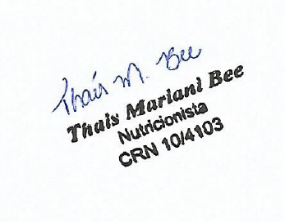 CRN 10 4103Nutricionista: Thaís Mariani BeeCRN 10 4103CARDÁPIO BERÇÁRIOS – JUNHO 2022CARDÁPIO BERÇÁRIOS – JUNHO 2022CARDÁPIO BERÇÁRIOS – JUNHO 2022CARDÁPIO BERÇÁRIOS – JUNHO 2022CARDÁPIO BERÇÁRIOS – JUNHO 2022CARDÁPIO BERÇÁRIOS – JUNHO 2022CARDÁPIO BERÇÁRIOS – JUNHO 2022CARDÁPIO BERÇÁRIOS – JUNHO 2022CARDÁPIO BERÇÁRIOS – JUNHO 20222. SEMANARefeiçãoHorárioSEGUNDATERÇAQUARTAQUINTAQUINTASEXTA2. SEMANARefeiçãoHorário13/jun14/jun15/jun16/jun16/jun17/jun2. SEMANACafé da manhã08:00hs*Melão amassado*Pão de queijo de frigideira (para maiores)*Mingau de aveia(leite, aveia, banana)*Maçã raspada OU purê de maçãFERIADOFERIADO*Bebida láctea 2. SEMANAAlmoço10:30hs*Sopa de feijão preto, legumes e macarrão cabelo de anjo*Arroz colorido com legumes, carne moída de frango em molho*Purê de batatas, carne moída em molho, legumes amassadosFERIADOFERIADO*Purê de mandioca, carne bovina desfiada, legumes amassados 2. SEMANAAntes de dormirAntes de dormirChá de ervasChá de ervasChá de ervasFERIADOFERIADOChá de ervas2. SEMANALanche tarde 114:00hs*Creme de maisenaAbacaxi picado*Mamão amassado FERIADOFERIADOMingau de aveia e mucilon (leite, aveia, mucilon, banana)2. SEMANALanche tarde 216:00hs*Sopa de legumes, macarrão cabelo de anjo e carne bovina* Sopa de feijão, legumes e arroz* Arroz com legumes, carne moída de frango FERIADOFERIADOSopa de legumes, macarrão cabelo de anjo, frango2. SEMANALanche tarde 2Ao acordarMamadeiraMamadeiraMamadeiraFERIADOFERIADOMamadeiraOBSERVAÇÕES: 1) Os cardápios poderão ser modificados em situações de urgência e dificuldade no recebimento de gêneros alimentares, por orientação e autorização da nutricionista. 2) Devem ser servidas no mínimo DOIS tipos de saladas no dia, preferencialmente uma cozida e uma crua/folhosas.3) Deve ser comunicado a nutricionista urgentemente sobre a falta de qualquer item que afete a execução do cardápio.OBSERVAÇÕES: 1) Os cardápios poderão ser modificados em situações de urgência e dificuldade no recebimento de gêneros alimentares, por orientação e autorização da nutricionista. 2) Devem ser servidas no mínimo DOIS tipos de saladas no dia, preferencialmente uma cozida e uma crua/folhosas.3) Deve ser comunicado a nutricionista urgentemente sobre a falta de qualquer item que afete a execução do cardápio.OBSERVAÇÕES: 1) Os cardápios poderão ser modificados em situações de urgência e dificuldade no recebimento de gêneros alimentares, por orientação e autorização da nutricionista. 2) Devem ser servidas no mínimo DOIS tipos de saladas no dia, preferencialmente uma cozida e uma crua/folhosas.3) Deve ser comunicado a nutricionista urgentemente sobre a falta de qualquer item que afete a execução do cardápio.OBSERVAÇÕES: 1) Os cardápios poderão ser modificados em situações de urgência e dificuldade no recebimento de gêneros alimentares, por orientação e autorização da nutricionista. 2) Devem ser servidas no mínimo DOIS tipos de saladas no dia, preferencialmente uma cozida e uma crua/folhosas.3) Deve ser comunicado a nutricionista urgentemente sobre a falta de qualquer item que afete a execução do cardápio.OBSERVAÇÕES: 1) Os cardápios poderão ser modificados em situações de urgência e dificuldade no recebimento de gêneros alimentares, por orientação e autorização da nutricionista. 2) Devem ser servidas no mínimo DOIS tipos de saladas no dia, preferencialmente uma cozida e uma crua/folhosas.3) Deve ser comunicado a nutricionista urgentemente sobre a falta de qualquer item que afete a execução do cardápio.OBSERVAÇÕES: 1) Os cardápios poderão ser modificados em situações de urgência e dificuldade no recebimento de gêneros alimentares, por orientação e autorização da nutricionista. 2) Devem ser servidas no mínimo DOIS tipos de saladas no dia, preferencialmente uma cozida e uma crua/folhosas.3) Deve ser comunicado a nutricionista urgentemente sobre a falta de qualquer item que afete a execução do cardápio.OBSERVAÇÕES: 1) Os cardápios poderão ser modificados em situações de urgência e dificuldade no recebimento de gêneros alimentares, por orientação e autorização da nutricionista. 2) Devem ser servidas no mínimo DOIS tipos de saladas no dia, preferencialmente uma cozida e uma crua/folhosas.3) Deve ser comunicado a nutricionista urgentemente sobre a falta de qualquer item que afete a execução do cardápio.Nutricionista: Thaís Mariani BeeCRN 10 4103Nutricionista: Thaís Mariani BeeCRN 10 4103CARDÁPIO BERÇÁRIOS – JUNHO 2022CARDÁPIO BERÇÁRIOS – JUNHO 2022CARDÁPIO BERÇÁRIOS – JUNHO 2022CARDÁPIO BERÇÁRIOS – JUNHO 2022CARDÁPIO BERÇÁRIOS – JUNHO 2022CARDÁPIO BERÇÁRIOS – JUNHO 2022CARDÁPIO BERÇÁRIOS – JUNHO 2022CARDÁPIO BERÇÁRIOS – JUNHO 2022CARDÁPIO BERÇÁRIOS – JUNHO 20223. SEMANARefeiçãoHorárioSEGUNDATERÇAQUARTAQUINTAQUINTASEXTA3. SEMANARefeiçãoHorário20/jun21/jun22/jun23/jun23/jun24/jun3. SEMANACafé da manhã08:00hs*Banana amassada com aveia*Maçã raspada *Mingau de mucilon com aveia, linhaça, gergelim e banana *Waffle + suco ou chá (para os maiores)*Mamão amassado + *banana amassada (dar após o mamão em caso de recusa)*Mamão amassado + *banana amassada (dar após o mamão em caso de recusa)*Melão picado3. SEMANAAlmoço10:30hs*Polenta cremosa, carne moída em molho, legumes amassados*Sopa de feijão carioca, macarrão cabelo de anjo, legumes *Arroz com legumes (papa), carne moída em molho*Risoto com frango e legumes (papa)*Risoto com frango e legumes (papa)*Sopa de legumes, frango, macarrão de letrinhas3. SEMANAAntes de dormirAntes de dormirChá de ervasChá de ervasChá de ervasChá de ervasChá de ervasChá de ervas3. SEMANALanche tarde 114:00hs*Creme de maisena*Morango amassado*Bebida láctea*Melancia*Maçã (raspas)*Melancia*Maçã (raspas)*Abacaxi picado3. SEMANALanche tarde 216:00hs*Sopa de feijão preto, massinha e legumes*Sopa de legumes, arroz e frango *Risoto de frango e legumes (em papa)*Polenta cremosa, carne de panela em molho com legumes*Polenta cremosa, carne de panela em molho com legumes*Arroz com legumes, omelete temperado com queijo3. SEMANALanche tarde 2Ao acordarMamadeiraMamadeiraMamadeiraMamadeiraMamadeiraMamadeiraOBSERVAÇÕES: 1) Os cardápios poderão ser modificados em situações de urgência e dificuldade no recebimento de gêneros alimentares, por orientação e autorização da nutricionista. 2) Devem ser servidas no mínimo DOIS tipos de saladas no dia, preferencialmente uma cozida e uma crua/folhosas.3) Deve ser comunicado a nutricionista urgentemente sobre a falta de qualquer item que afete a execução do cardápio.OBSERVAÇÕES: 1) Os cardápios poderão ser modificados em situações de urgência e dificuldade no recebimento de gêneros alimentares, por orientação e autorização da nutricionista. 2) Devem ser servidas no mínimo DOIS tipos de saladas no dia, preferencialmente uma cozida e uma crua/folhosas.3) Deve ser comunicado a nutricionista urgentemente sobre a falta de qualquer item que afete a execução do cardápio.OBSERVAÇÕES: 1) Os cardápios poderão ser modificados em situações de urgência e dificuldade no recebimento de gêneros alimentares, por orientação e autorização da nutricionista. 2) Devem ser servidas no mínimo DOIS tipos de saladas no dia, preferencialmente uma cozida e uma crua/folhosas.3) Deve ser comunicado a nutricionista urgentemente sobre a falta de qualquer item que afete a execução do cardápio.OBSERVAÇÕES: 1) Os cardápios poderão ser modificados em situações de urgência e dificuldade no recebimento de gêneros alimentares, por orientação e autorização da nutricionista. 2) Devem ser servidas no mínimo DOIS tipos de saladas no dia, preferencialmente uma cozida e uma crua/folhosas.3) Deve ser comunicado a nutricionista urgentemente sobre a falta de qualquer item que afete a execução do cardápio.OBSERVAÇÕES: 1) Os cardápios poderão ser modificados em situações de urgência e dificuldade no recebimento de gêneros alimentares, por orientação e autorização da nutricionista. 2) Devem ser servidas no mínimo DOIS tipos de saladas no dia, preferencialmente uma cozida e uma crua/folhosas.3) Deve ser comunicado a nutricionista urgentemente sobre a falta de qualquer item que afete a execução do cardápio.OBSERVAÇÕES: 1) Os cardápios poderão ser modificados em situações de urgência e dificuldade no recebimento de gêneros alimentares, por orientação e autorização da nutricionista. 2) Devem ser servidas no mínimo DOIS tipos de saladas no dia, preferencialmente uma cozida e uma crua/folhosas.3) Deve ser comunicado a nutricionista urgentemente sobre a falta de qualquer item que afete a execução do cardápio.OBSERVAÇÕES: 1) Os cardápios poderão ser modificados em situações de urgência e dificuldade no recebimento de gêneros alimentares, por orientação e autorização da nutricionista. 2) Devem ser servidas no mínimo DOIS tipos de saladas no dia, preferencialmente uma cozida e uma crua/folhosas.3) Deve ser comunicado a nutricionista urgentemente sobre a falta de qualquer item que afete a execução do cardápio.Nutricionista: Thaís Mariani BeeCRN 10 4103Nutricionista: Thaís Mariani BeeCRN 10 4103CARDÁPIO BERÇÁRIOS – JUNHO 2022CARDÁPIO BERÇÁRIOS – JUNHO 2022CARDÁPIO BERÇÁRIOS – JUNHO 2022CARDÁPIO BERÇÁRIOS – JUNHO 2022CARDÁPIO BERÇÁRIOS – JUNHO 2022CARDÁPIO BERÇÁRIOS – JUNHO 2022CARDÁPIO BERÇÁRIOS – JUNHO 2022CARDÁPIO BERÇÁRIOS – JUNHO 2022CARDÁPIO BERÇÁRIOS – JUNHO 20224. SEMANARefeiçãoHorárioSEGUNDATERÇAQUARTAQUINTAQUINTASEXTA4. SEMANARefeiçãoHorário27/jun28/jun29/jun30/jun30/jun01/julh4. SEMANACafé da manhã08:00hsLeite com farinha láctea e banana amassada *Mamão amassado + *banana amassada (dar após o mamão em caso de recusa)FERIADOManga amassada Manga amassada Bebida láctea4. SEMANAAlmoço10:30hs*Sopa de feijão preto, macarrão cabelo de anjo e legumes* Sopa de lentilha, arroz e legumesFERIADO* Polenta cremosa, carne moída em molho com legumes picados* Polenta cremosa, carne moída em molho com legumes picados*Sopa de legumes, macarrão de letrinhas, frango 4. SEMANAAntes de dormirAntes de dormirChá de ervasChá de ervasFERIADOChá de ervasChá de ervasChá de ervas4. SEMANALanche tarde 114:00hs*Creme de maisenaMaçã raspadaFERIADOAbacaxi picadoAbacaxi picadoMelão amassado4. SEMANALanche tarde 216:00hs*Arroz papa com molho de frango desfiado e legumes*Quirera com carne moída em molho + legumes  FERIADO*Papa de Arroz carreteiro (músculo + acém)* Legumes amassados *Papa de Arroz carreteiro (músculo + acém)* Legumes amassados *Sopa de feijão, arroz e legumes4. SEMANALanche tarde 2Ao acordarMamadeiraMamadeiraFERIADOMamadeiraMamadeiraMamadeiraOBSERVAÇÕES: 1) Os cardápios poderão ser modificados em situações de urgência e dificuldade no recebimento de gêneros alimentares, por orientação e autorização da nutricionista. 2) Devem ser servidas no mínimo DOIS tipos de saladas no dia, preferencialmente uma cozida e uma crua/folhosas.3) Deve ser comunicado a nutricionista urgentemente sobre a falta de qualquer item que afete a execução do cardápio.OBSERVAÇÕES: 1) Os cardápios poderão ser modificados em situações de urgência e dificuldade no recebimento de gêneros alimentares, por orientação e autorização da nutricionista. 2) Devem ser servidas no mínimo DOIS tipos de saladas no dia, preferencialmente uma cozida e uma crua/folhosas.3) Deve ser comunicado a nutricionista urgentemente sobre a falta de qualquer item que afete a execução do cardápio.OBSERVAÇÕES: 1) Os cardápios poderão ser modificados em situações de urgência e dificuldade no recebimento de gêneros alimentares, por orientação e autorização da nutricionista. 2) Devem ser servidas no mínimo DOIS tipos de saladas no dia, preferencialmente uma cozida e uma crua/folhosas.3) Deve ser comunicado a nutricionista urgentemente sobre a falta de qualquer item que afete a execução do cardápio.OBSERVAÇÕES: 1) Os cardápios poderão ser modificados em situações de urgência e dificuldade no recebimento de gêneros alimentares, por orientação e autorização da nutricionista. 2) Devem ser servidas no mínimo DOIS tipos de saladas no dia, preferencialmente uma cozida e uma crua/folhosas.3) Deve ser comunicado a nutricionista urgentemente sobre a falta de qualquer item que afete a execução do cardápio.OBSERVAÇÕES: 1) Os cardápios poderão ser modificados em situações de urgência e dificuldade no recebimento de gêneros alimentares, por orientação e autorização da nutricionista. 2) Devem ser servidas no mínimo DOIS tipos de saladas no dia, preferencialmente uma cozida e uma crua/folhosas.3) Deve ser comunicado a nutricionista urgentemente sobre a falta de qualquer item que afete a execução do cardápio.OBSERVAÇÕES: 1) Os cardápios poderão ser modificados em situações de urgência e dificuldade no recebimento de gêneros alimentares, por orientação e autorização da nutricionista. 2) Devem ser servidas no mínimo DOIS tipos de saladas no dia, preferencialmente uma cozida e uma crua/folhosas.3) Deve ser comunicado a nutricionista urgentemente sobre a falta de qualquer item que afete a execução do cardápio.OBSERVAÇÕES: 1) Os cardápios poderão ser modificados em situações de urgência e dificuldade no recebimento de gêneros alimentares, por orientação e autorização da nutricionista. 2) Devem ser servidas no mínimo DOIS tipos de saladas no dia, preferencialmente uma cozida e uma crua/folhosas.3) Deve ser comunicado a nutricionista urgentemente sobre a falta de qualquer item que afete a execução do cardápio.Nutricionista: Thaís Mariani BeeCRN 10 4103Nutricionista: Thaís Mariani BeeCRN 10 4103